Переводчик 
(удаленная работа) 
 ЦельПолучение должности переводчицы  Ключевая информацияЕсть опыт работы в нотариальной конторе.•	Владею 4 языками:армянский, русский, английский и немецкий.•	Работала с интернет-магазинами:подборка ключевых слов, перевод инструкций и наименований продукций, •	Есть опыт с программой Outloock.•	В работе проявляю инициативу, не боюсь ответственности, и выполняю задания качественно и в срок. Опыт работыПереводчикянв 2011 - мар 2012 (1 год 3 мес)Annova (http://www.annova.biz/) Электроника и электротехника    Переводы лотов на веб страницах наименований товаров и их инструкции.•	Нахождение главных ключевых слов для лёгкого нахождения товара в сети.•	Мгновенные ответы на писем клиентов с разных стран.•	Общение по Skype.•	Международные звонки.•	Нахождение самых выгодных лотов в веб магазинах/различие цен между странами и рынкамиПереводчик июн 2005 - авг 2006 (1 год 3 мес)Нотариальная контора в Армении  Юридические услуги    Перевод с английского, немецкого и русского на армянский язык.•	Перевод текущей электронной почты (коммерческих предложений, электронных писем)-(Outlook)•	Осуществление международных звонков.•	Перевод инструкций/паспортов/документов. ОбразованиеЕреванский Государственный Университет (Ереван,Армения)Год окончания 2005 Факультет романо-германской филологии, Специальность: Немецкий язык и литература Бакалавр Курсы, тренинги, сертификаты Полный курс по английскому языку в ЕГУ  (Ереван,Армения)Год окончания 2005 Ереванский Государственный Университет Полный курс по английскому языку в ЕГУ с отличием (сертификат). Дополнительная информацияЛичные качестваКоммуникабельность, активная жизненная позиция.•	Нацеленность на результат.•	Стрессоустойчивость.•	Стремление к развитию и профессиональному росту Оганнисян ГоарОганнисян ГоарДата рождения:25 фев 1984Регион:АрменияSkype:hovgoharТелефон:(+374)93210980E-mail:hgohar1984@yandex.ru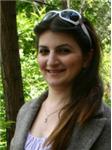 